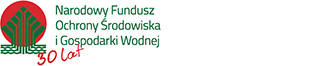 Formularz zgłoszeniowy zadeklarowanych do usuwania folii rolniczych i innych odpadów pochodzących z działalności rolniczej Rolnicy we własnym zakresie zobowiązani będą dostarczyć w/w odpady pochodzące z produkcji rolniczej do miejsca wskazanego przez gminę.Klauzula informacyjna ;W związku z zapisami art. 13 oraz art. 14 ROZPORZĄDZENIA PARLAMENTU EUROPEJSKIEGO I RADY (UE) 2016/679 z dnia 27 kwietnia 2016 r. w sprawie ochrony osób fizycznych w związku z przetwarzaniem danych osobowych i w sprawie swobodnego przepływu takich danych oraz uchylenia dyrektywy 95/46/WE (ogólne rozporządzenie o ochronie danych) (Dz. U. UE. z 2016 r., L 119, poz. 1) informujemy, że Administratorem Państwa danych osobowych jest:Urząd Miasta i Gminy w Drobinie, reprezentowany przez Burmistrza Miasta i Gminy Drobin, z siedzibą: ul. Marszałka Piłsudskiego 12, 09-210 Drobin, tel. (24) 260 14 41.Informujemy że na mocy art. 37 ust. 1 lit. a) RODO Administrator wyznaczył Inspektora Ochrony Danych (IOD) – Pana Maksymiliana Michalskiego, który w jego imieniu nadzoruje sferę przetwarzania danych osobowych. Z IOD można kontaktować się pod adresem mail: iod-mm@tbdsiedlce.pl. Pani/Pana dane osobowe będą przetwarzane w celu rozpatrzenia złożonego wniosku, petycji lub skargi.Przetwarzanie Pani/Pana danych osobowych jest niezbędne do wykonania zadania realizowanego w celu wypełnienia obowiązku prawnego Administratora Danych, zgodnie z ustawą z dnia 14 czerwca 1960 r. Kodeks postępowania administracyjnego.Podanie przez Panią/Pana danych osobowych niezbędnych do realizacji zadań o których mowa powyżej jest obowiązkowe (wymagane na podstawie wyżej wymienionych przepisów prawa), podanie danych dodatkowych jest dobrowolne. Niepodanie danych koniecznych skutkuje niezałatwieniem sprawy.Administrator Danych przetwarza Państwa dane osobowe w ściśle określonym, minimalnym zakresie; tj. imię, nazwisko, dane adresowe, dane kontaktowe; niezbędnym do osiągnięcia celu, o którym mowa powyżej. Administrator może przekazać/powierzyć Państwa dane innym instytucjom/podmiotom. Podstawą przekazania/powierzenia danych są przepisy prawa lub umowy powierzenia danych do przetwarzania zawarte z podmiotami świadczących usługi na rzecz Administratora. Odbiorcą danych osobowych będą uprawnione podmioty na podstawie przepisów prawa lub podmioty świadczące usługi Administratorowi na podstawie odrębnych umów.Dane osobowe przetwarzane przez Administratora przechowywane będą przez okres niezbędny do realizacji celu dla jakiego zostały zebrane (bezterminowo) oraz zgodnie z terminami archiwizacji określonymi przez przepisy powszechnie obowiązującego prawa, w tym Rozporządzenie Prezesa Rady Ministrów z dnia 18 stycznia 2011 r. w sprawie instrukcji kancelaryjnej, jednolitych rzeczowych wykazów akt oraz instrukcji w sprawie organizacji i zakresu działania archiwów zakładowych. W przypadku przetwarzania na podstawie zgody dane będą przechowywane do chwili ustania celu w jakim została zebrana lub do wycofania zgody.Przysługuje Pani/Panu, z wyjątkami zastrzeżonymi przepisami prawa, możliwość:dostępu do danych osobowych jej/jego dotyczących oraz otrzymania ich kopii,żądania sprostowania danych osobowych,usunięcia lub ograniczenia przetwarzania danych osobowych,wniesienia sprzeciwu wobec przetwarzania danych osobowych.Z powyższych uprawnień można skorzystać w siedzibie Administratora, kierując korespondencję na adres Administratora lub drogą elektroniczną pisząc na adres: iod-mm@tbdsiedlce.pl.Przysługuje Państwu prawo wniesienia skargi do organu nadzorczego na niezgodne z RODO przetwarzanie Państwa danych osobowych. Organem właściwym dla ww. skargi jest:Prezes Urzędu Ochrony Danych Osobowych, ul. Stawki 2, 00-193 WarszawaPrzetwarzanie danych osobowych nie podlega zautomatyzowanemu podejmowaniu decyzji oraz profilowaniu.Dane nie będą przekazywane do państw trzecich ani organizacji międzynarodowych.  ……………………………………………………………………(data i czytelny podpis Wnioskodawcy) Imię i nazwisko Imię i nazwisko                  Adres/Telefon                 Adres/TelefonRodzaj odpaduRodzaj odpaduRodzaj odpaduRodzaj odpaduRodzaj odpaduL.p.Właściwe zaznaczyć stawiając znak  X   przy danym odpadzieWłaściwe zaznaczyć stawiając znak  X   przy danym odpadzieWłaściwe zaznaczyć stawiając znak  X   przy danym odpadzieIlość ( kilogramy )1Folia rolniczaFolia rolnicza2Siatka i sznurki do owijania balotówSiatka i sznurki do owijania balotów3Opakowania po nawozachOpakowania po nawozach4BIG BAGBIG BAGRazem:Razem:Razem:Razem: